SECTION A: MODERATION PROCEDURESKindly confirm whether moderation guidelines set by MATSEC were followed, namely that:the school was contacted before the moderation process to set a date;the works to be moderated were all presented;an adequate space for the moderation process was provided;the moderator’s anonymity was respected (s/he was not introduced to the teacher/s, candidates, or parents);no feedback was provided by the moderator directly to the school or a member of staff.I, the moderator, confirm that MATSEC guidelines for the moderation process were followed. were not followed (kindly explain in the space below).SECTION B: GENERAL CRITERIASECTION C: SUBJECT SPECIFIC CRITERIASECTION D: CHANGES IN INDIVIDUAL CANDIDATE MARKSIn the case where the marks of ALL candidates are to be changed by a specific value, kindly use Section E: Comments.SECTION E: COMMENTS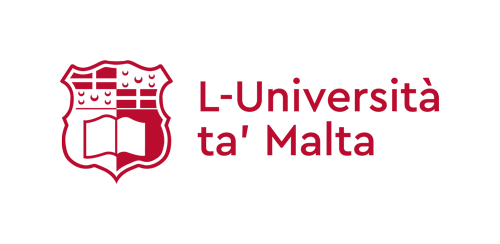 Coursework Moderation: SEC BiologyCoursework Moderation: SEC BiologyDate of Moderation: School: CriteriaCriteriaYesNoB1.The presented work is up to SEC standard.B2.Marking schemes/rationale are used.B3.Marks are awarded fairly.B4.Coursework follows a suitable format.B5.Coursework contains evidence of candidates’ authentic work (no long extracts of dictated, downloaded, or copied material).The work presented by most candidates:The work presented by most candidates:YesNoC1.Includes at least 15 experiments presented by most candidates.C2.Includes reports about identification and classification of organisms (up to 2).C3.Includes reports about investigation of life processes (up to 11).C4.Includes reports about problem solving situations (at least 3).C5.Includes reports about fieldwork investigations (1-3).C6.Includes reports about visits to sites of biological interest (1-3).C7.Presents well-recorded observations/measurements.C8.Makes suitable analysis, including graphs/quantitative work.C9.Evaluates the experiment and results.C10.Identifies precautions and attention to safety.C11.Shows a variety of skills.C12.Is well presented (investigations in a separate section, front page with list of reports, reports/pages are numbered)Candidate’s NameOriginal MarkModerated MarkReasons for Change